	В связи с приближающимся праздником – День работников геодезии и картографии Управление Росреестра по Курской области организует «горячую телефонную линию» по вопросам осуществления федерального государственного надзора в области геодезии, картографии и получения лицензий на осуществление геодезической деятельности. 	Звонки будут приниматься 14 марта 2022 года с 09.00 до 12.00.  	Проконсультируют жителей региона куратор направления геодезии и картографии Управления Росреестра по Курской области  Миколенко Виктор Иванович и эксперт в сфере геодезического контроля Купреев Алексей Эрикович.	Телефон горячей линии: +7(4712) 51-30-70С уважением, Пресс-служба Управления Росреестра по Курской области Тел.: +7 (4712) 52-92-75моб.: 8 (919) 213-05-38Bashkeyeva@r46.rosreestr.ruМы в Instagram: https://www.instagram.com/rosreestr46/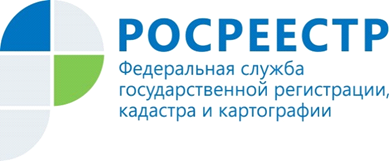 Ко Дню работников геодезии и картографии  Управление Росреестра по Курской области проводит «горячую линию»